Rezultati likovno-literarnog konkursa „Oralno zdravlje čuvamo od najranijeg uzrasta”U okviru  obeležavanja XXIX Nedelje zdravlja usta i zuba, Centar za promociju zdravlja Zavoda za javno zdravlje raspisao je likovni i literarni konkurs za predškolsku decu i učenike osnovnih škola na području Pčinjskog okruga, na temu “Oralno zdravlje čuvamo od najranijeg uzrasta”. U ZZJZ Vranje je pristiglo  208 likovnih i 9 literarnih radova iz 12 škola i 10 vrtića, iz 4 optšine Pčinjskog okruga: Vranja, Bujanovca, Surdulice i Bosilegrada.  Održano je proglašenje  najboljih  likovnih  i literarnih  radova na Pčinjskom okrugu, i dodela okružnih nagrada i pohvalnica deci. Najuspešniji radovi poslati su u Institut za javno zdravlje”Dr Milan Jovanovič Batut”.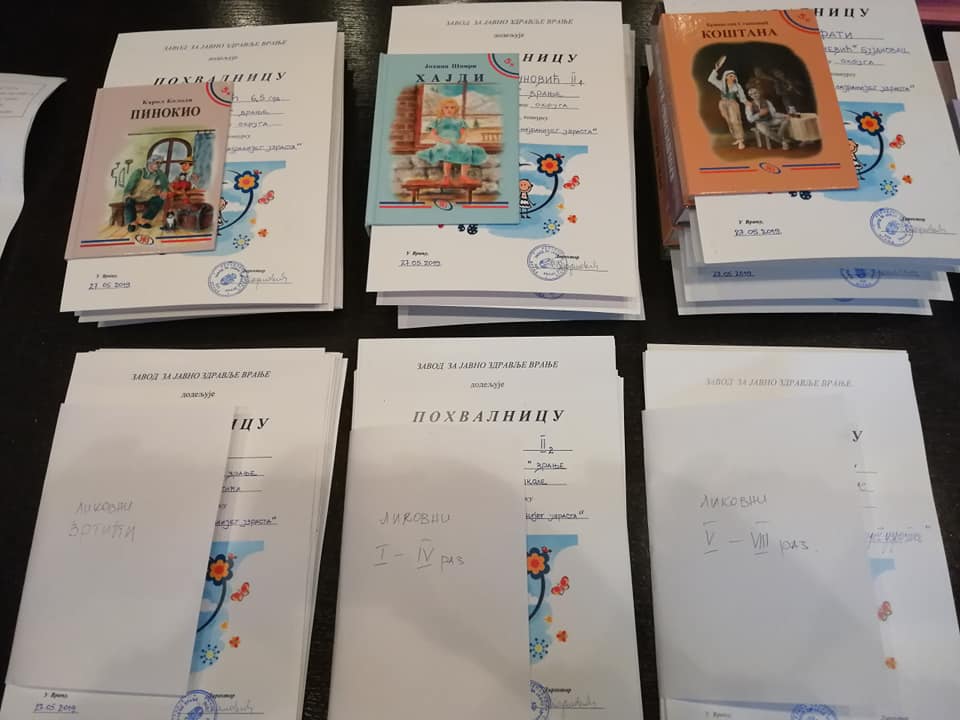 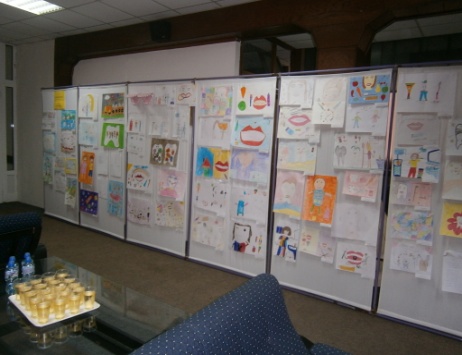 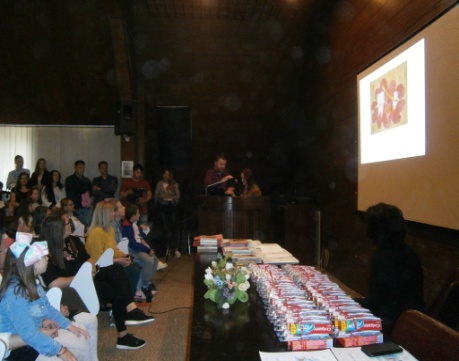 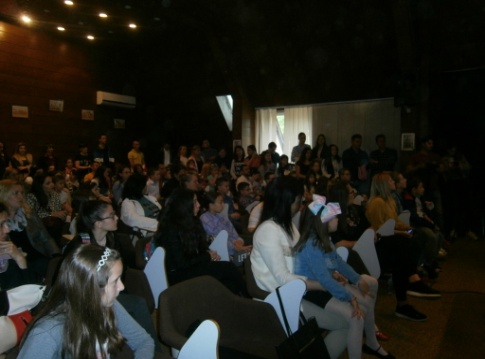 Likovni radoviPredškolski uzrastI mesto Stošić Nađa, Vrtić “Naše dete” Vranje, 6,5 god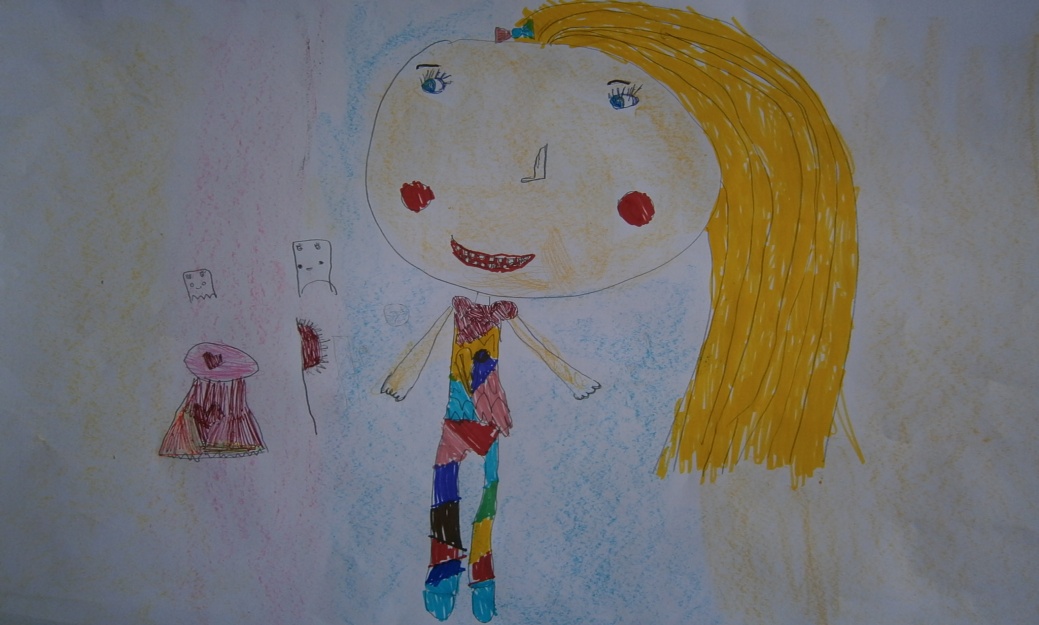 I mesto Magdalena Jovanović, Vrtić “Boško Buha”  Vranje, 7 god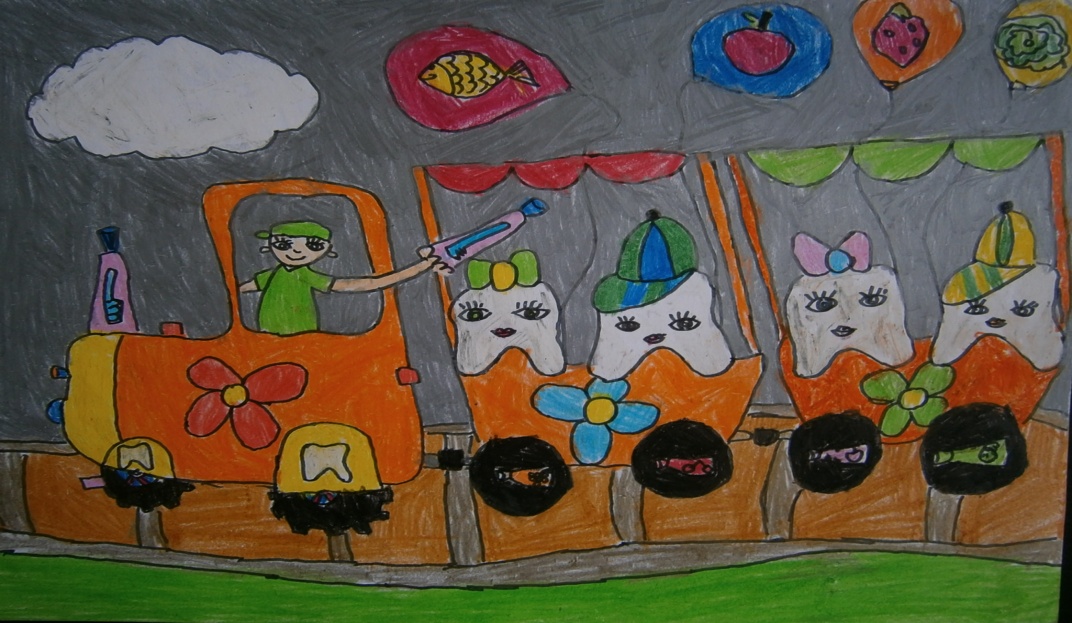                          II mesto Stojanović Pavle, Vrtić “Naše dete” Vranje, 6,5 god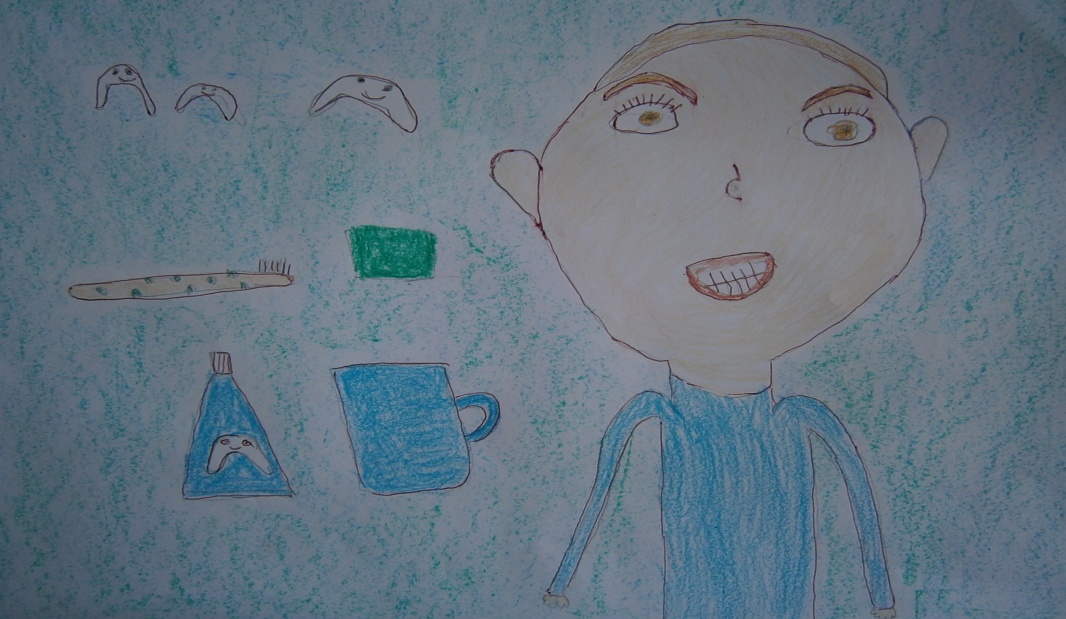                       II mesto Nedeljković Sara, Vrtić ”Boško Buha” Vranje, 7 god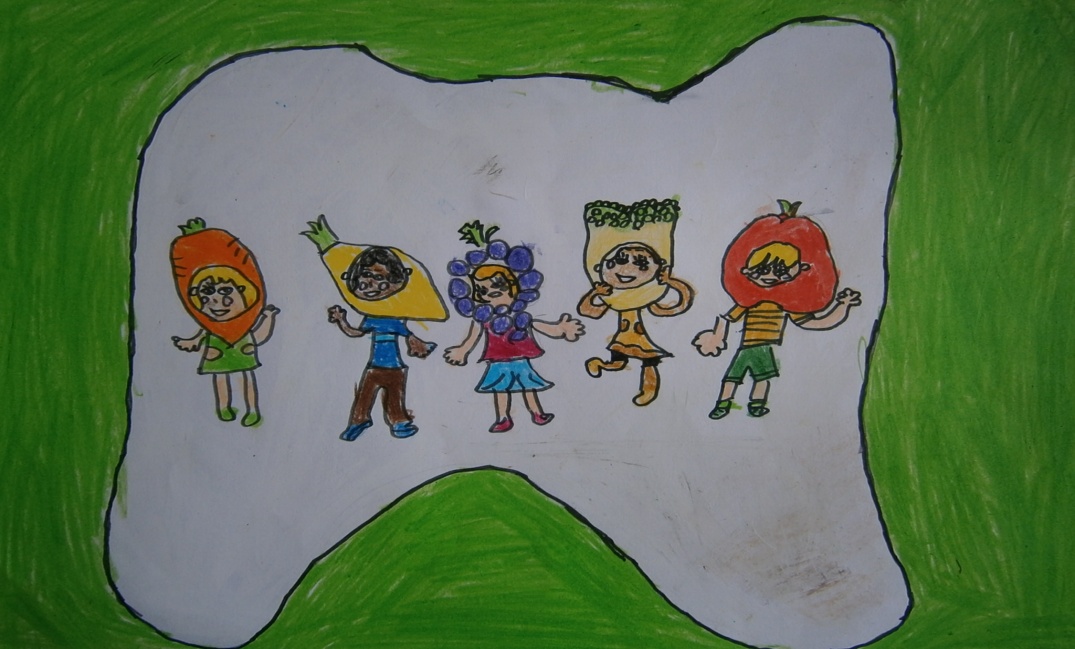                         III mesto Vukašin Stošić, Vrtić ”Boško Buha” Vranje, 7 god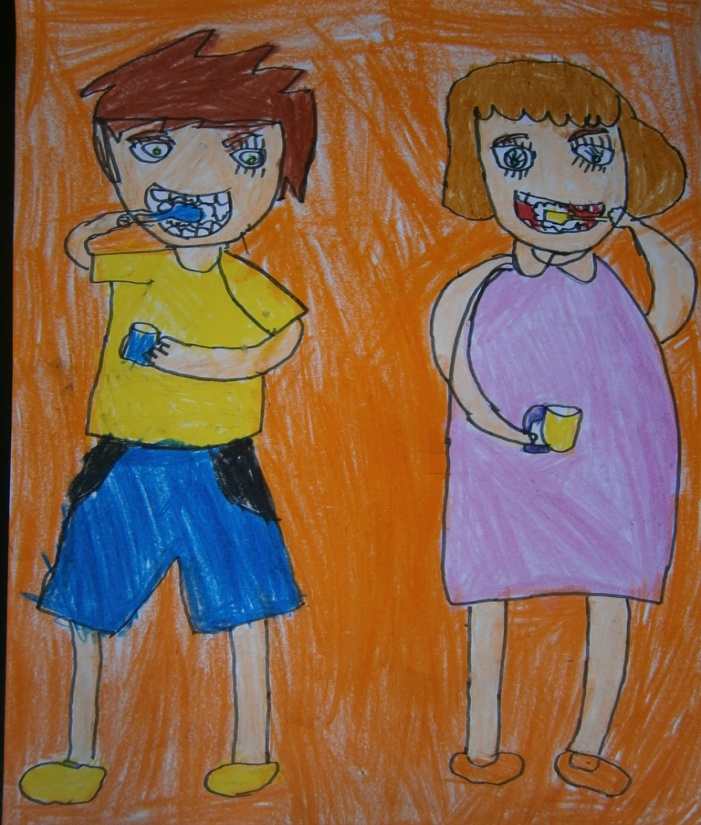 I-IV razredI mesto Teodora Petrunović II/1, OŠ “Jovan Jovanović Zmaj” Vranje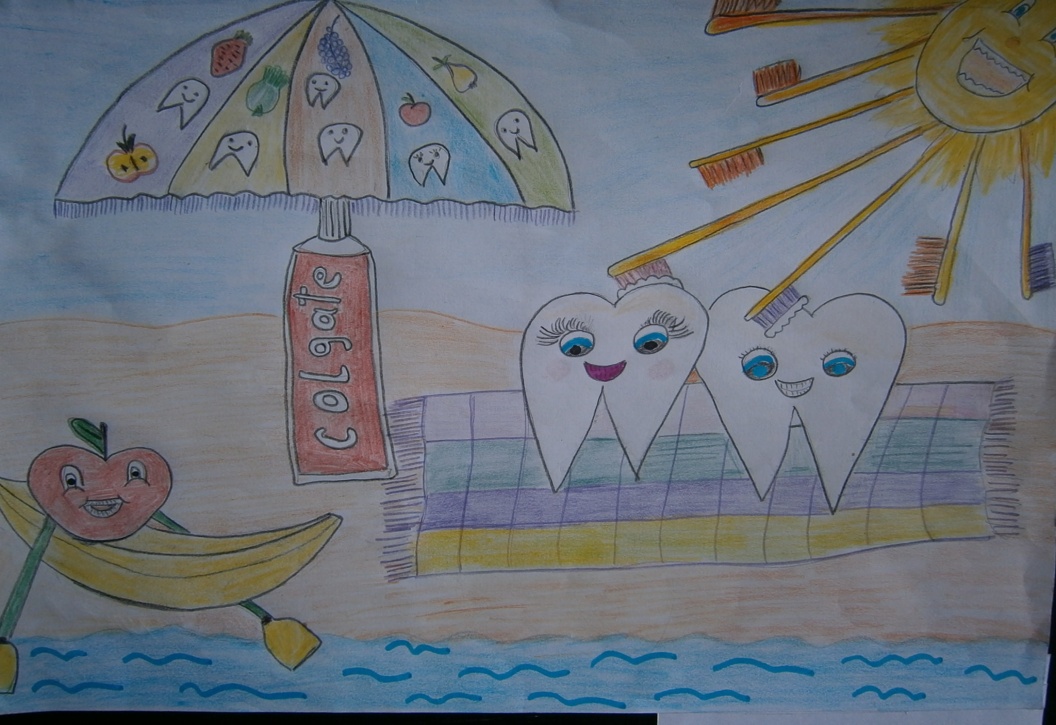 II mesto Gala Anđelković I/1, OŠ “Predrag Devedžić” Vranjska Banja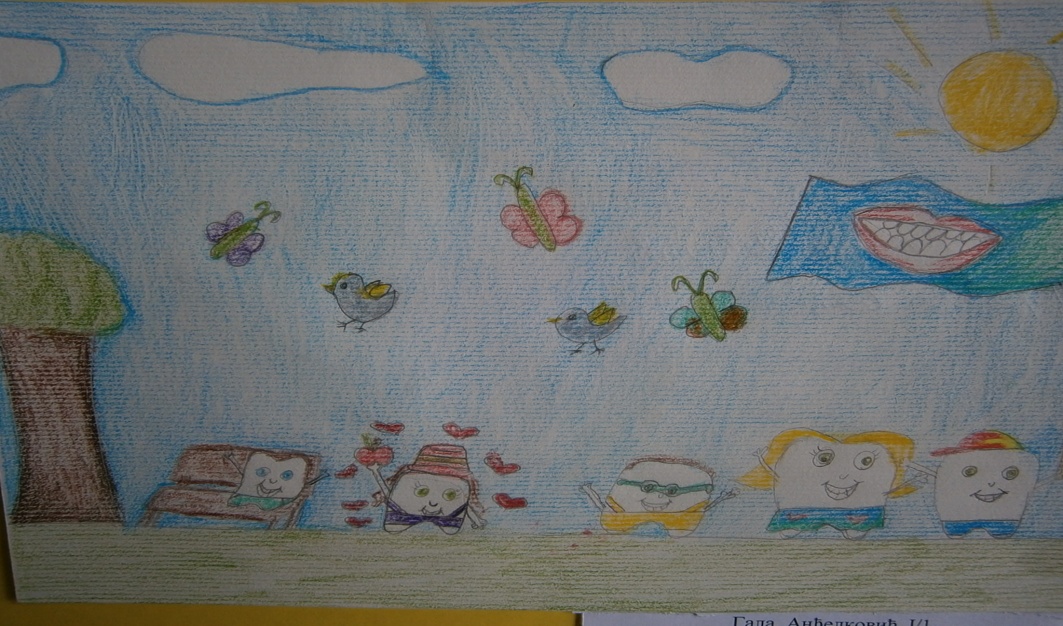 II mesto Ena Ristić II/1, OŠ “Jovan Jovanović Zmaj” Vranje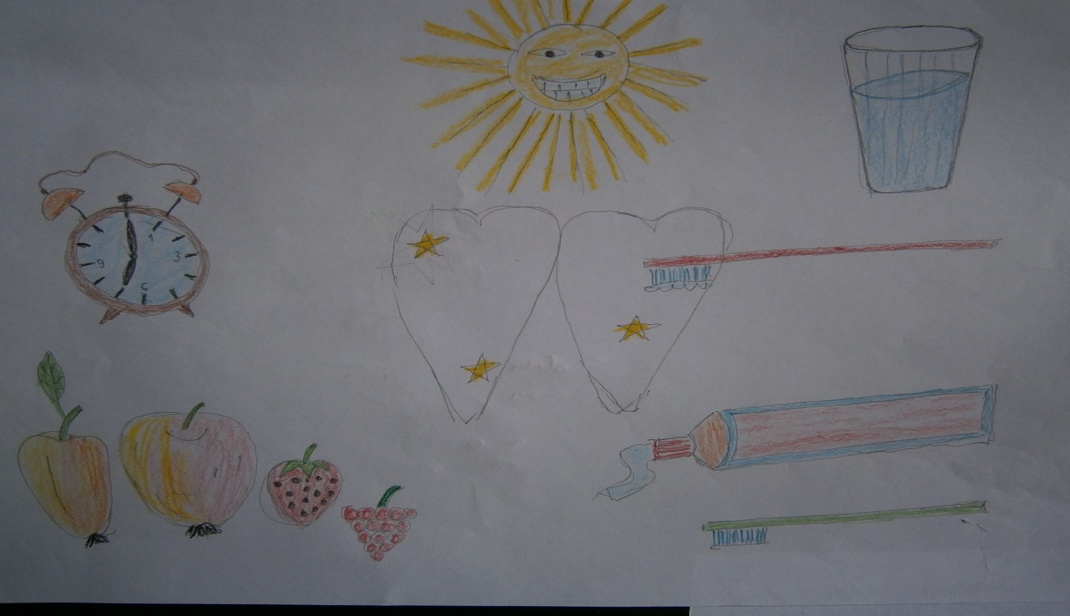 III mesto Dunja Trajković II/1, OŠ “Jovan Jovanović Zmaj” Vranje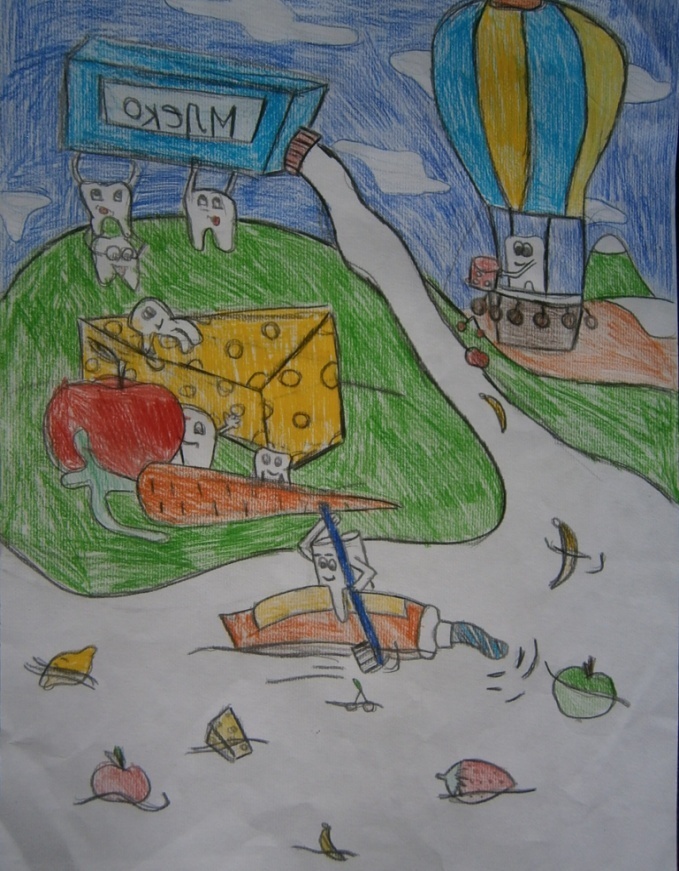 V-VIII razred                        I mesto Jasmina Rifati,OŠ “Branko Radičević” Bujanovac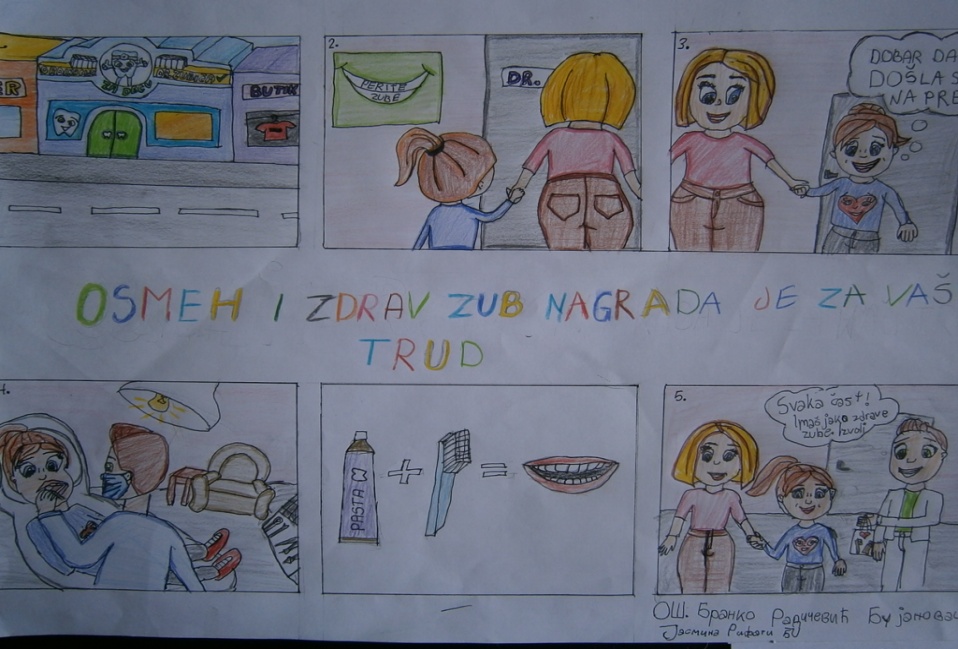 I mesto Sonja Stanojević V razred, OŠ “Predrag Devedžić” Prvonek, Vranjska Banja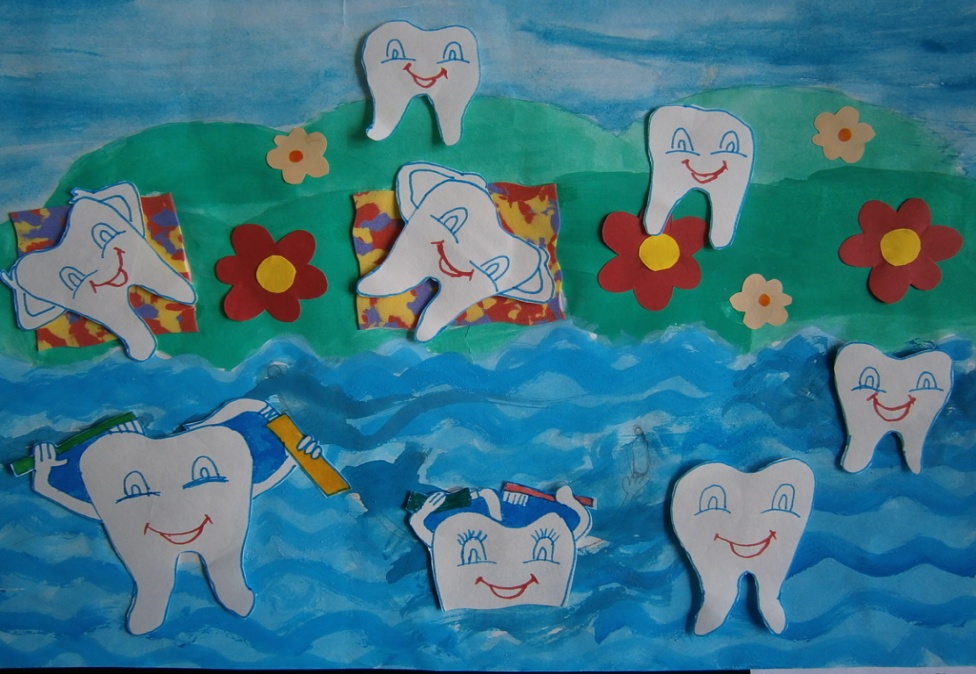 II mesto Mina Trajković VII/2, OŠ “Predrag Devedžić”, Vranjska Banja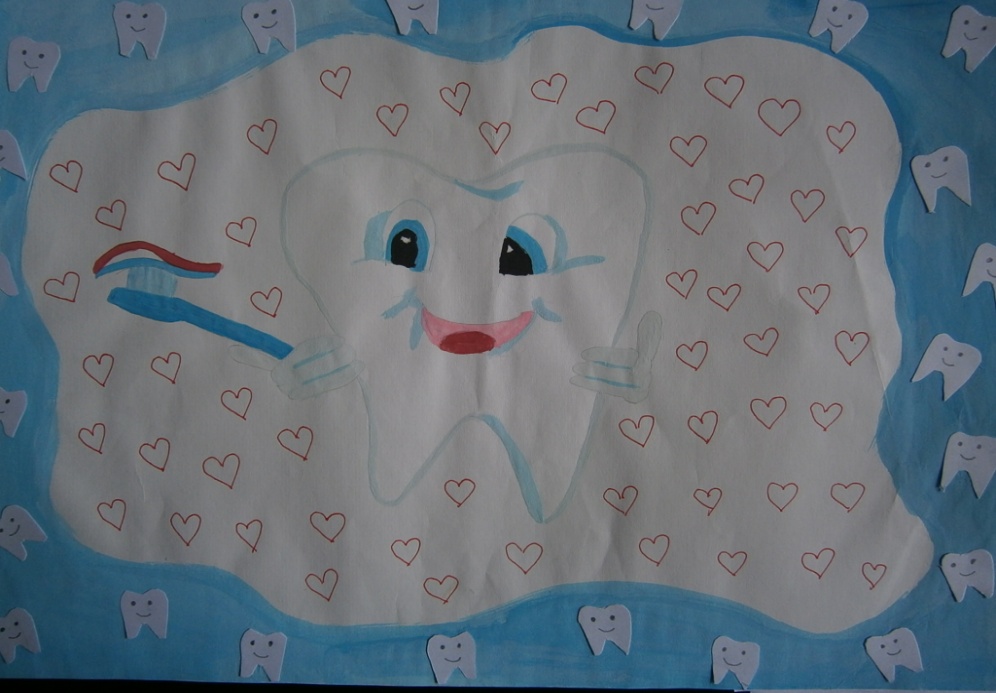 III mesto Nikolina Banić V/3, OŠ “Predrag Devedžić”, Vranjska Banja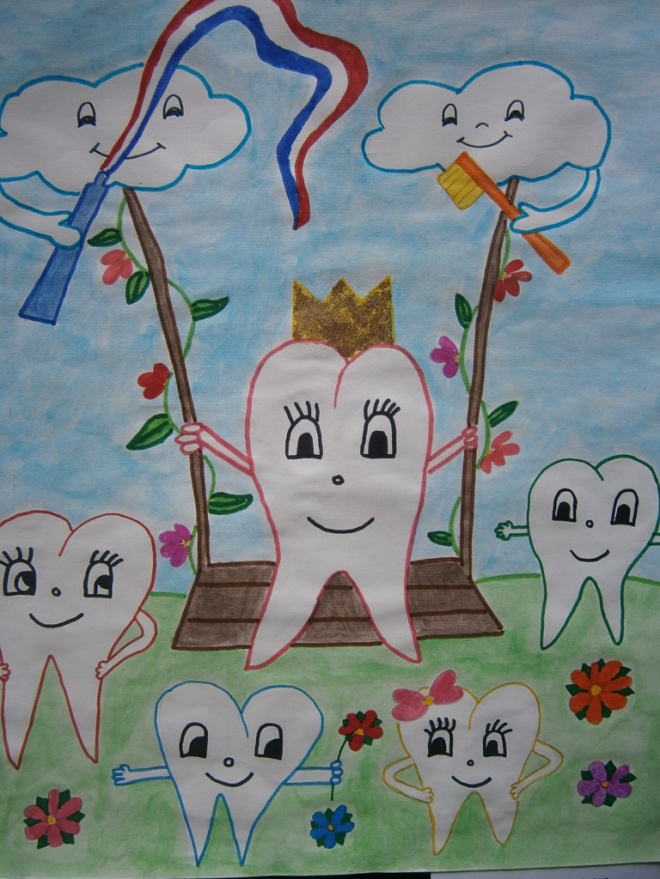                  III mesto Andrea Pešić VII/3, OŠ “Predrag Devedžić”, Vranjska Banja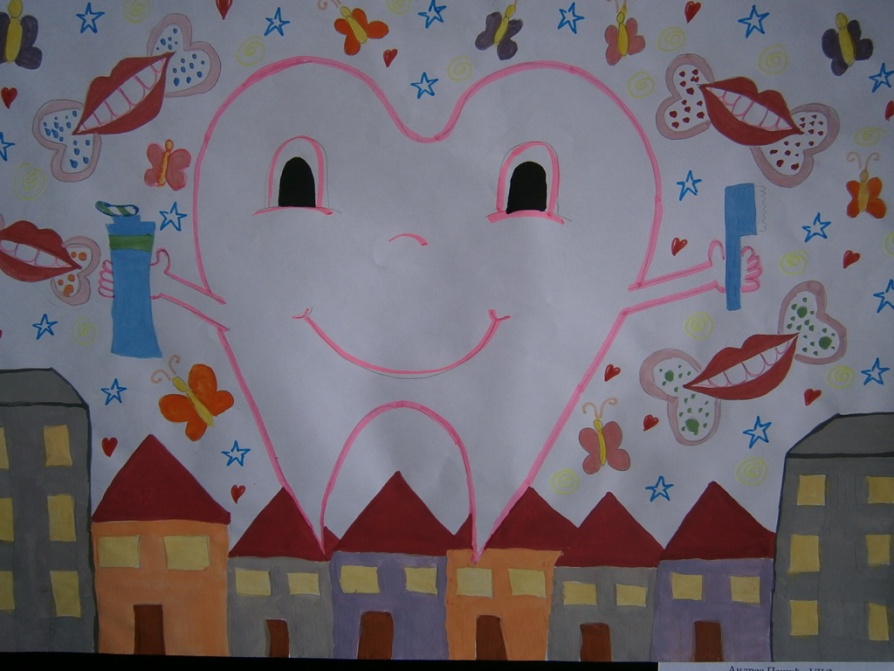 Literarni radovi                I mesto Anačkov Anita IV/4, OŠ “Vuk Karadžić” Surdulica                II mesto Sofija Tomić II/4, OŠ “Dositej Obradović” Vranje                III mesto Andrej Krstić II/2, OŠ “Vuk Karadžić” Vranje                                                                                            Centar za promociju zdravlja